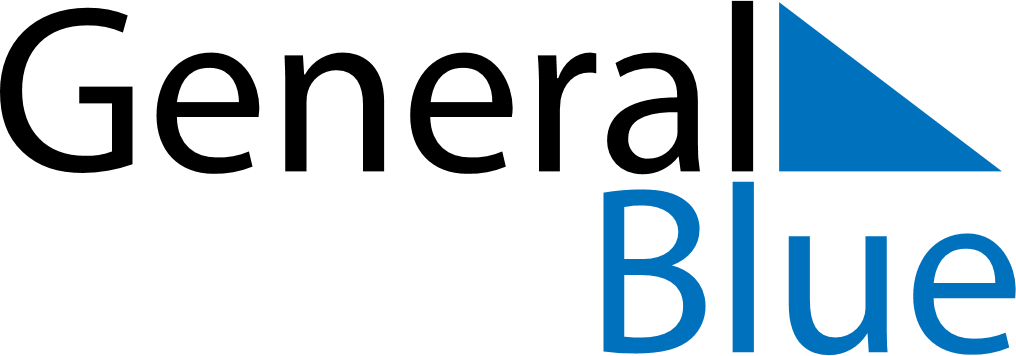 June 2024June 2024June 2024June 2024Cocos IslandsCocos IslandsCocos IslandsSundayMondayTuesdayWednesdayThursdayFridayFridaySaturday1234567789101112131414151617181920212122Hari Raya HajiHari Raya Haji (substitute day)232425262728282930